CEVAPLAR: 1-A    2-D    3-C    4-E    5-E    6-D    7-B    8-C    9-A    10-B    
Soru 1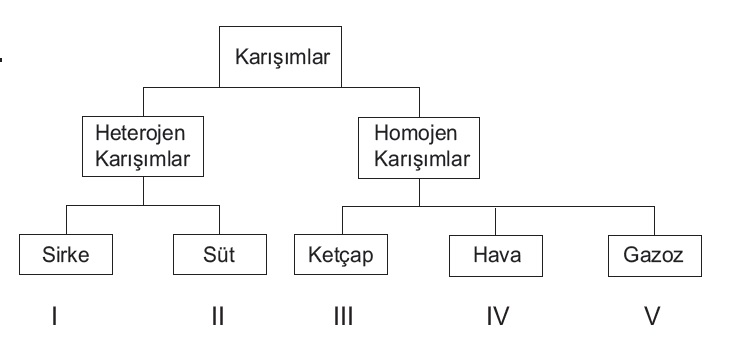 Yukarıdaki madde sınıflandırılmasına ait şemada verilen örneklerde hangi ikisi yer değiştirirse hata giderilmiş olur?A) I ve III
B) I ve IV
C) II ve III
D) II ve IV
E) I ve V

Soru 2X : Kaynama noktası saf çözücününkinden büyüktür.Y : En az iki saf maddenin belirli oranda birleşmesiyle oluşur.Z : İki metalin eritilip karıştırılmasıyla oluşan homojen bir karışımdır.X, Y, Z maddeleri ile ilgili yukarıdaki bilgiler verilmiştir.Bu bilgilere göre X, Y, Z maddelerinin sınıflandırılması aşağıdakilerden hangisinde doğru verilmiştir?              X              Y             Z   A) Bileşik       Çözelti      Alaşım
B) Çözelti      Alaşım      Bileşik
C) Alaşım       Çözelti     Bileşik
D) Çözelti      Bileşik      Alaşım
E) Bileşik       Alaşım      Çözelti

Soru 3I. Katı   -   SıvıII. Sıvı   -   SıvıIII. Gaz  -   GazYukarıda fiziksel halleri verilen maddelerin karıştırılması sonucu oluşan karışımlardan hangisi kesinlikle çözeltidir?A) Yalnız I 
B) Yalnız II
C) Yalnız III 
D) I ve II
E) I ve III

Soru 4 Çözünme olayı ile ilgili olarak ;I. Saf suyun çözücü olarak kullanıldığı çözünmelere hidratasyon denir.II. Sudan farklı çözücülerin kullanıldığı çözünmelere solvatasyon denir.III. Katıların suda çözünmesi genellikle endotermiktir.  yargılarından hangileri doğrudur?A)  Yalnız I 
B)  Yalnız II
C)  I ve II 
D)  I ve III
E)  I, II ve III

Soru 5  I.    H2O  -  CCl4   II.   I2   -    H2O  III.  CO2  -  CH4   IV.  H2O  -  NH3 Yukarıda verilen madde çiftlerinden hangileri çözelti oluşturur?A)  I ve II.
B)  I ve III.
C)  I ve IV.
D) II ve IV.
E) III ve IV.

Soru 6I. Elektriği ileten çözeltiler elektrolit çözeltilerdir.II. Asit, baz ve tuz çözeltileri elektrolittir.III. Suda moleküler halde çözünen maddelerin çözeltileri elektrolittir.Çözeltilerle ilgili yukarıda verilen ifadelerden hangileri doğrudur?A) Yalnız I 
B) Yalnız II
C) Yalnız III 
D) I ve II
E) I ve III

Soru 7Aşağıda verilen maddelerden hangisinin karşısında verilen çözücüde daha iyi çözünmesi beklenir?
            Madde                Çözücü
A)    CO2                        CS2
B)    NH3                        H2O
C)    C6 H6                     CCl4
D)    I2                           CCl4  
E)    H2S                        H2O

Soru 8  I.    Çözeltide çözüneni az çözücüsü çok olan çözelti  II.   Kaynama noktası çözücüsünden az olan çözelti  III.  Donma noktası çözücüsünden düşük olan çözeltiYukarıda verilen elektrolit çözeltilerden hangisi elektriği  en iyi iletir?A) Yalnız I
B)  Yalnız II
C)  Yalnız III
D)  I ve II
E)  I ve III

Soru 9Aşağıda verilen maddelerin hangisinin karşısında verilen çözücüde çözünmesi beklenmez?(H:1, O:8, F:9, C:12, S:16, P:15, N:7)        Çözücü               MaddeA)   H2O                   C6H6
B)   HF                      H2O
C)   H2O                    PH3
D)   SF2                     NH3
E)   CO2                    CH4

Soru 10Çözüneni şeker, çözücüsü su olan doymamış çözelti ilgili olarak aşağıdakilerden hangisi doğrudur?A)  Elektriği iletir.
B)  Homojen bir karışımdır.
C)  İyonlarına ayrışır.
D)  Moleküler halde çözünmez.
E)  Kaynama noktası sabittir.

